Helsingborg 2012-03-17Om solbilspoolen i HelsingborgDen 17 mars inviger Öresundskraft och Move About den nya elbilspoolen i Helsingborg med sex bilar (Nissan Leaf). Tre av dem placeras på parkeringen vid The Tivoli, nära Dunkers Kulturhus, tre vid OJ-parkeringen på Carl Krooks gata. Vid The Tivoli byggs också ett solcellstak för laddning - tre av bilarna blir självförsörjande på el.
Move About har redan elbilspooler i Köpenhamn, Oslo, Göteborg och Bremen. Men ingen med solcellsladdning och ingen med Nissan Leaf. Helsingborg är första stad i landet som får leveranser av Nissan Leaf (jordbävningskatastrofen i Japan förra året försenade leveranserna till Europa). Det är också första staden i landet som får solcellsladdade poolbilar för allmänheten, kanske först i EuropaLite siffrorDet solcellstak som installerats på Tivolitomten är på sammanlagt 40 kvadratmeter och beräknas generera 5 000 kwh/år. De bilar som laddas via stolpar utanför OJ får givetvis miljömärkt el i batterierna.Så fungerar poolenPoolen är öppen för både företag och privatpersoner. För att kunna låna bilar i poolen krävs vanligt körkort och medlemskap som kostar 124 kr/månad för privatpersoner (företag 99 kr + moms). Studenter och Öresundskrafts kunder som köper miljömärkt el betalar bara halva månadsavgiften.Den som är medlem får ett personligt nyckelkort för att öppna bilen. Vad kostar det?
Utöver månadsavgiften betalar poolmedlemmarna bara för den tid de kör. Ingen kilometeravgift eller bokningsavgift tillkommer. Inte heller några avgifter för laddning. Det går bra att boka bilar med halvtimmes intervaller. 
Privatpersoner 59 kr/timme kl 17–23 eller 169 kronor för hela kvällen. 99 kr/timme kl 06–17.499 kr för en helg, från fredag kl 17 till söndag kl 23.499 kr för en heldag (kl 06.00-23.00)324 kr för en halvdag (4 timmar)Företag (priser exkl. moms)79 kr/timme kl 06–17.47 kr/timme kl 17–23 eller 135 kronor för hela kvällen. 399 kr för en helg, från fredag kl 17 till söndag kl 23.259 kr för en halvdag (fyra timmar) 399 kr för en heldag, kl. 06.00–23.00 Företag kan stripa sin logga på sidan av bilen, alternativt välja att betala en fast månadsavgift för helstripade bilar med valfritt budskap.Boka bilBilen bokar man via hemsidan www.oresundskraft.se/elbilspool eller www.oresundskraft.moveabout.se. I retur får man ett SMS med uppgift om vilken bil man tilldelats. 
Man låser upp bilen med nyckelkortet genom att hålla upp det mot vindrutan, tar sedan ur laddsladden och lägger den i bagageutrymmet och startar bilen som vanligt (nyckeln finns redan i bilen). Bilen är automatväxlad och lättkörd.
Efter körning ska bilen alltid sättas på laddning igen.
Om något inte fungerar går det bra att ringa servicenumret 031-799 28 04. Information om detta finns också på medlemskorten och på ett genomskinligt klistermärke på förardörren.BilarnaNissan Leaf valdes till Årets bil i Europa 2011. Det är första gången en elbil vann en så prestigefylld utmärkelse, vilket är ett brett erkännande av elbilens potential.
Snabbfakta	Pris: 329 990 kr (med avdrag för supermiljöbilspremie på 40 000 kr)Batterikapacitet: 24 kW
Räckvidd: Värmesystem: ACC/klimat (på bilens batteri/kan fjärrstyras via app eller dator)Motorstyrka: 80 kW, 280 NmLaddning: 8 timmar med vanlig hushållsel.Ladda hemmaOm man lånar bilen en helg och behöver ladda någon annanstans än på poolparkeringen går det bra att använda laddsladden i lämpligt jordat uttag, till exempel laddstolpe, motorvärmare eller vägguttag i huset. Det går också bra med snabbladdningsstolpar med trefas.  Dock fungerar det inte med förlängningssladd.
Det blir inte särskilt dyrt. Den som laddar hemma i garaget med miljömärkt el betalar cirka 1,62 kr/mil (räknat på elpriset inklusive nät i januari). Eller ca 26 kronor för en laddning om batteriet är helt tomt.SnabbladdaI samarbete med Nissan installerar Öresundskraft under våren/försommaren en snabbladdstation vid Ättekulla trafikplats. Med den laddas batteriet upp till 80 procent på 30 minuter.Prova på-kortI samband med invigningen kommer prova på-kort att delas ut vid olika tillfällen. Kortet gäller hela 2012, ger tre månaders fritt medlemskap och en första gratiskörning (högst två timmar). Den som vill utnyttja kortet ska registrera sig på Öresundskrafts webb och ange kampanjkoden 8406.Tider för invigningen12 mars: 	Solcellstationen färdigbyggd.
15 mars: 	Presentation för regionens näringsliv; H55-paviljongen.
16 mars:	Frukostklubben, Dunkers: Marknadsföreningens medlemmar får information av Anders Östlund och Diedrik Fälth från Öresundskraft.17 mars: 	Invigning av solcellsstationen på Tivolitomten kl. 13–15. Kommunstyrelseordföranden Peter Danielsson inviger. Talar gör också Anders Östlund, Ulf Jakobsson, Move About och Jakob Lagercrantz, Gröna Bilister. Alla sex poolbilar på plats. Provkörning för allmänheten och förmånliga erbjudanden.18 mars: 	Elbilspoolen igång!24 mars	Invigning av poolplatsen vid OJ (OBS: Preliminärt datum)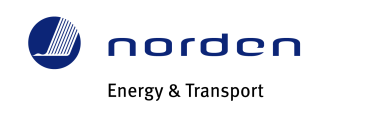 Elbilspoolen ingår i elbilsprojektet Nordic Electric Avenue, delfinansierat av Nordiska ministerrådets Energi- och transportprogram.För ytterligare information kontakta:Per Lundgren, elbilsexpert, Öresundskraft, tel. 070-418 32 14Ulf Jakobsson, projektledare, Move About, tel. 070-415 21 10
_______________________________________________________________Öresundskraft Med visionen ”Energi för en bättre värld, Kraft för regionen” har vi höga krav på oss själva. Vårt avtryck på omvärlden ska minska och vi har kommit en bra bit på väg. Övergången till biobränsle har minskat koldioxidutsläppen med 300 000 ton per år. Fordonsgas i stadsbussarna har förbättrat luften för Helsingborgarna och vi är en av de största påhejarna av elbilar. Vårt nya kraftvärmeverk kommer att göra fjärrvärme och el av restavfall. Med bas i Helsingborg arbetar vi för en livskraftig Öresundsregion. 450 medarbetare ser till att 260 000 kunder får el, fjärrvärme, naturgas, fjärrkyla, bredband och servicetjänster. www.oresundskraft.se.Move About Genom att erbjuda bildelning med elbilar kombinerar Move About två av de viktigaste trenderna inom miljöanpassad mobilitet och gör det möjligt för privatpersoner och företag att använda elbil utan de utmaningar som ett ägarskap kan medföra. Move About driver såväl öppna som slutna bilpoolstjänster för både privatpersoner och företag. Move About grundades 2007 av erfarna entreprenörer med fokus på hållbar utveckling. År 2008 introducerade Move About Skandinaviens första bilpoolsflotta med elbilar i Oslo vilket följts av Göteborg, Köpenhamn och Bremen.  Företagets flotta av elbilar för poolbruk omfattar över 60 elbilar, den största i världen. 